AL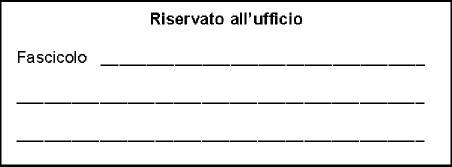 Dirigente ScolasticoISTITUTO COMPRENSIVO STATALE " NR. 6 "SEDEOggetto: Richiesta assenza per malattia.La sottoscritta 	 in servizio presso codesta Istituzione Scolastica in qualità di Docente T.I./T.D.COMUNICAai sensi dell'art. 17 del C.C.N.L. Scuola, la propria assenza dal servizio per malattia per il periodo: dal____________ al	per complessivi n.	giorni.Comunica, inoltre, che tale assenza è riconducibile a:- Assenza per malattia;- Assenza per malattia (visita medica);- Ricovero ospedaliero/Convalescenza post-ricovero;- Day hospital;- Grave patologia che richiede terapia salvavita temporaneamente e/o parzialmente invalidanti;- Infermità causata da colpa di un terzo;- Infortunio sul lavoro;- Stato patologico sotteso o connesso alla situazione di invalidità riconosciutaDichiara che durante tale periodo sarà domiciliata in 	, Via_________________n.___________.Comunica, altresì di doversi allontanare durante le fasce di reperibilità dall'indirizzo di cui sopra il giorno_____________ per i seguenti motivi:	 Distinti saluti.MODENA, FirmaCodice modulo: 007